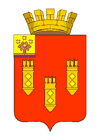 Администрация города АлатыряЧувашской Республики ОТДЕЛ ОБРАЗОВАНИЯИ МОЛОДЕЖНОЙ ПОЛИТИКИАДМИНИСТРАЦИИ ГОРОДА АЛАТЫРЯЧУВАШСКОЙ РЕСПУБЛИКИ 	П  Р  И  К  А  З        20.01.2023 г.                                                                                                                           № 6О  проведении муниципального этапа XVIII республиканского конкурса на лучшего классного руководителя 2023 года«Самый классный классный»В целях выявления, поддержки и поощрения творчески работающих классных руководителей, совершенствования мастерства в организации воспитательной работы и отбора кандидатов на республиканский конкурс на лучшего классного руководителя приказываю:Провести муниципальный этап XVIII республиканского конкурса на лучшего классного руководителя 2023 года «Самый классный классный» (далее - Конкурс)  14 февраля 2023 года в 10:00 ч. на базе МБОУ «Гимназия № 6 имени академика-кораблестроителя А.Н. Крылова» города Алатыря Чувашской Республики. Утвердить Положение о муниципальном этапе XVIII республиканского конкурса на лучшего классного руководителя 2023 года «Самый классный классный» (приложение № 1 к приказу). Утвердить состав муниципальной экспертной комиссии (приложение № 2 к приказу). Директору МБОУ «Гимназия № 6 имени академика-кораблестроителя А.Н. Крылова» Королевой И. Н. создать необходимые условия для проведения муниципального этапа Конкурса. Руководителям общеобразовательных организаций обеспечить участие в Конкурсе победителей школьного этапа Конкурса. Муниципальной экспертной комиссии организовать в срок до 10 февраля 2022 года приём документов участников Конкурса.Провести заседание муниципальной экспертной комиссии по подведению итогов Конкурса 15 февраля 2022 года в 13:00ч. в отделе образования и молодежной политики администрации города Алатыря Чувашской Республики. 8. Контроль за исполнением приказа  оставляю за собой.Заместитель главы администрации по социальным вопросам – начальник отдела образования и молодежной политикиадминистрации города АлатыряЧувашской Республики                                                                                  Е.А. ЕрмолаеваПриложение № 1                                                                                                           к приказу отдела образованияи молодежной политикиадминистрации города Алатыря                                             Чувашской Республики                                                                                                                                               от 20.01.2023  г. № 6ПОЛОЖЕНИЕо муниципальном  этапе XVIII республиканского конкурсана лучшего классного руководителя 2023 года «Самый классный классный»1. Общие положенияМуниципальный  этап XVIII республиканского конкурса на лучшего классного руководителя 2023 года «Самый классный классный»  (далее – Конкурс) проводится в целях профессионального совершенствования  педагогов, осуществляющих функции классного руководителя, распространения передового педагогического опыта, повышения роли воспитательной составляющей в деятельности общеобразовательных организаций для формирования духовно развитой, интеллектуальной, свободной и активной личности, способной к адаптации в социуме и на рынке труда, повышения престижа института классного руководителя. Учредителем муниципального этапа Конкурса является отдел образования и молодежной политики администрации города Алатыря Чувашской Республики. 2. Участники Конкурса   В Конкурсе могут принять участие классные руководители общеобразовательных организаций, реализующие общеобразовательные программы начального общего, основного общего и среднего общего образования, работающие на момент проведения Конкурса не менее двух лет с одним коллективом класса. К участию в Конкурсе не допускаются следующие классные руководители:- победители республиканского этапа Конкурса прошлых лет;- победители и призёры муниципального этапа Конкурса «Самый классный классный-2022».3. Экспертная  комиссияСостав муниципальной экспертной комиссии утверждается приказом отдела образования и молодежной политики администрации города Алатыря. Муниципальная экспертная комиссия определяет победителей и призеров муниципального этапа Конкурса. Экспертная комиссия основывает работу на принципах объективности, открытости, предоставления равных возможностей всем участникам Конкурса. 4. Сроки проведения конкурсаМуниципальный этап Конкурса проводится 14 февраля 2023 года.5. Условия участия в Конкурсе и порядок его проведенияУчастники Конкурса представляют до 14.00 час. 10 февраля 2023 года в отдел образования и молодежной политики администрации города Алатыря (каб. № 113) следующие материалы на бумажных и электронных носителях (флешках):1. Информационная карта участника (Приложение № 2 к Положению);2. Программа работы классного руководителя с коллективом класса  в соответствии с требованиями (приложение № 1 к Положению) (только в бумажном виде);3. Видеоролик «Самопрезентация «Я – классный руководитель».В программу Конкурса включаются:1. «Разговор с обучающимися» (регламент - до 15 минут, возможны ответы на вопросы членов жюри).Формат: обсуждение с обучающимися актуального для них вопроса в режиме импровизации. Конкретный вопрос для обсуждения выбирают обучающиеся с учётом списка возможных вопросов. Представитель обучающихся называет вопрос, выбранный группой, непосредственно перед началом разговора.Критерии оценивания: - глубина и воспитательная ценность организованного обсуждения (0-5 баллов); - умение создавать и поддерживать атмосферу взаимоуважения и толерантности (0-5 баллов); - умение организовывать взаимодействие обучающихся между собой (0-5 баллов);- умение слушать, слышать и понимать позиции обучающихся, адекватно и педагогически целесообразно реагировать на них (0-5 баллов); - умение включить каждого обучающегося в обсуждение и формирование выводов (0-5 баллов).2. Публичная лекция на тему «Классный руководитель – просветитель родителей в области воспитания» (регламент 10 минут)Критерии оценивания: - глубина и воспитательная ценность (0-5 баллов);- оригинальность (0-5 баллов);- полнота представления материала (0-5 баллов).3.  Самопрезентация «Я – классный руководитель» (регламент - до 3 минут).Видеоролик продолжительностью не более 3 минут с возможностью воспроизведения на большом количестве современных цифровых устройств: AVI, MPEG, MKV, WMV, FLV, FullHD и иное (качество не ниже 360 px).	Самопрезентация «Я – классный руководитель» представляет классного руководителя и рассказывает об опыте духовно-нравственного воспитания обучающихся во внеурочной деятельности в рамках реализации рабочей программы воспитания.	 Видеоролик должен быть оформлен в начале информационной заставкой с указанием фамилии, имени, отчества участника образовательной организации.	Участники самостоятельно определяют жанр видеоролика (интервью, репортаж, видеоклип, мультфильм и иное).Видеоролик должен включать в себя: демонстрацию умений, увлечений, способностей классного руководителя. Критерии оценивания видеоролика:- соответствие техническим требованиям (0-6 баллов); - полнота представления материала (0-6 баллов); - культура исполнения (0-6 баллов);- оригинальность (0-6 баллов);- артистизм (0-6 баллов). 4. Программа работы классного руководителя с коллективом класса и результаты ее реализации должна быть представлена на бумажном носителе в каб.113 отдела образования и молодежной политики администрации города Алатыря до 10 февраля 2023 года. Защита программы не предусматривается. Критерии оценивания:- обоснованность идей, чёткость целеполагания (0-6 баллов);- нестандартность, индивидуальность, авторство (0-6 баллов);- подтверждение реализации идей Программы данными мониторинга (результативность) (0-6 баллов).Подведение итогов и награждение. Финансирование.	По итогам участия в Конкурсе определяются победители, призёры. 	Победители и призеры награждаются грамотами,  участники - благодарностями отдела образования и молодежной политики администрации города Алатыря Чувашской Республики.Приложение № 2к приказу отдела образованияи молодежной политики администрации города АлатыряЧувашской Республики                                                                                    от 20.01.2023 г. № 6Муниципальная экспертная комиссия по подведению итогов  муниципального  этапа XVIII республиканского конкурса на лучшего классного руководителя  2023 года «Самый классный классный»  Стекольщикова Н.Ю., заместитель начальника отдела образования и молодежной политики администрации города Алатыря, – председатель  комиссии;Вельдяева Н.В., ведущий специалист-эксперт отдела образования и молодежной политики администрации города Алатыря, – секретарь комиссии;члены комиссии:Королева И.Н., директор МБОУ «Гимназия № 6 имени академика-кораблестроителя А.Н. Крылова»;  Слепова И.Н., заместитель директора по воспитательной работе МБОУ «Средняя общеобразовательная школа № 5 имени Героя Советского Союза А. М. Осипова»; Новикова О.М., учитель русского языка и литературы МБОУ «Гимназия №6 имени академика-кораблестроителя А.Н. Крылова», победитель муниципального этапа XVII республиканского конкурса на лучшего классного руководителя 2022 года «Самый классный классный».Приложение №1 к Положению о муниципальном  этапе XVIII республиканского конкурса на лучшего классного руководителя 2023 года «Самый классный классный»  Общие требованияк Программе работы классного руководителя с коллективом классаПрограмма включает следующие структурные элементы:1. Титульный лист.2. Пояснительную записку .3. Основные программные мероприятия.4. План-график реализации Программы.5. Методическое обеспечение Программы.6. Ресурсное обеспечение Программы.7. Список литературы.Оформление и содержание структурных элементов Программы 1. На титульном листе необходимо указать:полное юридическое наименование образовательной организации;где, когда и кем утверждена Программа; название Программы;срок реализации Программы;Ф. И.О., должность автора (авторов) Программы;название населенного пункта, в котором реализуется Программа;год разработки Программы.2. В пояснительной записке к Программе следует раскрыть:направленность Программы; новизну, актуальность, педагогическую целесообразность;цель и задачи Программы;отличительные особенности данной программы от уже существующих программ; инновационные подходы в решении проблем организации воспитания,возраст детей, участвующих в реализации Программы;формы и способы психолого-педагогического сопровождения реализации Программы;сроки реализации Программы (продолжительность образовательного процесса, этапы);формы и методы работы;ожидаемые результаты и способы их определения;формы подведения итогов реализации Программы (выставки, фестивали, соревнования, учебно-исследовательские конференции и т. д.).	3.Основные программные мероприятия:перечень разделов и краткое описание основных программных мероприятий (что предполагается сделать, каковы ожидаемые результаты);способы и формы определения результатов.4. План-график реализации Программы.Календарный план-график реализации Программы с указанием даты, наименования мероприятия и места проведения, времени проведения и продолжительности, ответственных лиц, контингента и количества участников и др.Методическое обеспечение Программы:система методической работы с педагогическими работниками образовательных организаций ;обеспечение Программы методическими видами продукции (разработки сценариев игр, бесед, походов, экскурсий, конкурсов, конференций и т.д.);рекомендации по проведению мероприятий, индивидуальной работы с детьми;дидактические материалы.Ресурсное обеспечение ПрограммыКраткое описание основных видов ресурсов и потребность в них для реализации Программы.Список использованной для разработки Программы литературы (список составляется с учетом требований ГОСТ к оформлению библиографических ссылок).Приложение №2к Положению о муниципальном этапе XVIII республиканского конкурса на лучшего классного руководителя 2023 года «Самый классный классный»Достоверность сведений, представленных в информационной карте, подтверждаю: _____________________                     (____________________________)        (подпись)                                                                      (фамилия, имя, отчество участника)«____» __________ 20____ г.        (фотопортрет 
46 см)Информационная карта участника муниципального этапа республиканского конкурса «Самый классный классный» ______________________________________________ (фамилия)______________________________________________ (имя, отчество)( ____________________________________________ ) (наименование района,  города Чувашской Республики)1. Общие сведения1. Общие сведенияМуниципальное образованиеНаселенный пунктДата рождения (день, месяц, год)Место рожденияАдреса в Интернете (сайт, блог и т. д.), где можно познакомиться с участником и публикуемыми им материалами 2. Работа2. РаботаМесто работы (наименование образовательной организации в соответствии с Уставом)Занимаемая должность, преподаваемые предметыКлассное руководство в настоящее время, в каком классе Общий трудовой и педагогический стаж (полных лет на момент заполнения анкеты)Квалификационная категорияПочетные звания и награды (наименования и даты получения)3. Образование3. ОбразованиеНазвание и год окончания учреждения профессионального образованияСпециальность, квалификация по дипломуДополнительное профессиональное образование за последние три года (наименования образовательных программ, модулей, стажировок и т. п., места и сроки их получения)Основные публикации (в т. ч. брошюры, книги)4. Общественная деятельность4. Общественная деятельностьУчастие в общественных организациях (наименование, направление деятельности и дата вступления)Участие в деятельности управляющего (школьного) советаУчастие в разработке и реализации муниципальных, региональных, федеральных, международных программ и проектов (с указанием статуса участия)5. Досуг5. ДосугХобби6. Контакты6. КонтактыМобильный телефон Личная электронная почтаАдрес личного сайта в ИнтернетеАдрес школьного сайта в Интернете7. Профессиональные ценности7. Профессиональные ценностиПедагогическое кредо участникаПочему нравится работать в школеПрофессиональные и личностные ценности, наиболее близкие участнику8. Приложения8. ПриложенияПодборка цветных фотографий:  1. портрет 913 см;  2. жанровая (с учебного занятия, внеклассного мероприятия, педагогического совещания и т. п.);  3. дополнительные жанровые фотографии (не более 5)Представляется на компакт-диске в формате JPEG («*.jpg») с разрешением не менее 300 точек на дюйм без уменьшения исходного размераИнтересные сведения об участнике, не раскрытые предыдущими разделами (не более 500 слов)Не опубликованные ранее авторские статьи и разработки участника, которые он хотел бы опубликовать в средствах массовой информацииПредставляется на компакт-диске в формате DOC («*.doc») в количестве не более пяти